АКТобщественной проверкитехнического состояния детских игровых площадок на предмет технического состояния оборудования требованиям безопасности Сроки проведения общественного контроля: 11.05.2021 г.Основания для проведения общественной проверки: в рамках проведения общественного контроля за реализацией национальных проектов на территории Московской области по направлению «Демография», Форма общественного контроля: общественный мониторингПредмет общественной проверки: техническое состояние детских игровых площадок.Состав группы общественного контроля:Члены комиссии «по ЖКХ, капитальному ремонту, контролю за качеством работы управляющих компаний, архитектуре, архитектурному облику городов, благоустройству территорий, дорожному хозяйству и транспорту» Общественной палаты г.о.Королев: Белозерова Маргарита Нурлаяновна – председатель комиссииЖуравлев Николай Николаевич – член комиссииКрасуля Виталий Яковлевич – ответственный секретарь палатыКорнеева Ольга Борисовна – председатель  Общественной палатыОбщественная палата г.о.Королев в рамках национального проекта "Демография" продолжает контроль по исполнению действующего законодательства безопасности при эксплуатации и содержанию детских игровых площадок (ДИП).Сегодня мобильная группа Общественной палаты с проверкой посетила два объекта по следующим адресам:- ул. Пионерская, д.31А (ДИП N1);- ул. Пионерская, д.45 (ДИП  N2).Контрольные мероприятия показали: все игровые конструкции находятся в рабочем состоянии. На площадках поддерживается чистота.Имеются замечания:- ДИП N1 - отсутствует термоусаживаемая трубка защитного покрытия цепного подвеса детской качели, сломано пластмассовое сидение, повреждено ударопоглощающее покрытие, в песочнице мало песка;- ДИП N2 - на скамейках нарушено ЛКП, деревянные элементы (сиденья) качелей и каруселей физически устарели, у теневого навеса песочницы нарушено ЛКП.По результатам проверки составлен АКТ, который будет направлен в адрес субъекта, отвечающего за данную площадку - УК АО "Жилкомплекс" и МБУ «Автобытдор» для устранения замечаний. ДИП  Пионерская 31А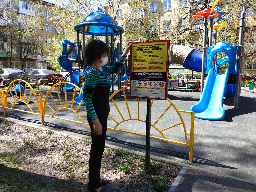 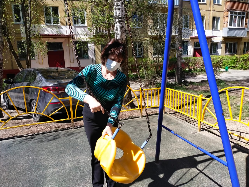 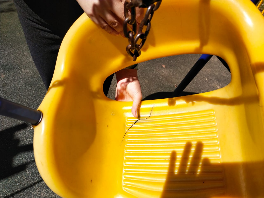 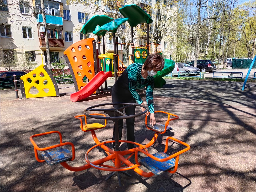 ДИП- Пионерская 45   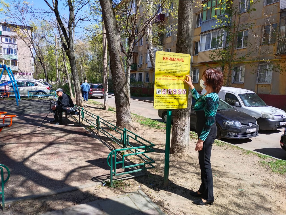 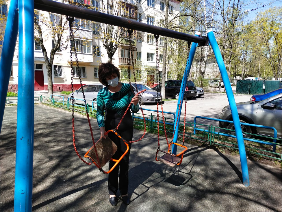 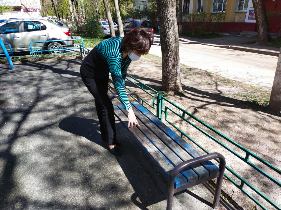 «УТВЕРЖДЕНО»Решением Совета Общественной палаты г.о. Королев Московской областиПредседатель комиссии «по ЖКХ, капитальному ремонту, контролю за качеством работы управляющих компаний, архитектуре, архитектурному облику городов, благоустройству территорий, дорожному хозяйству и транспорту» Общественной палаты г.о.Королев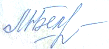 М.Н.Белозёрова